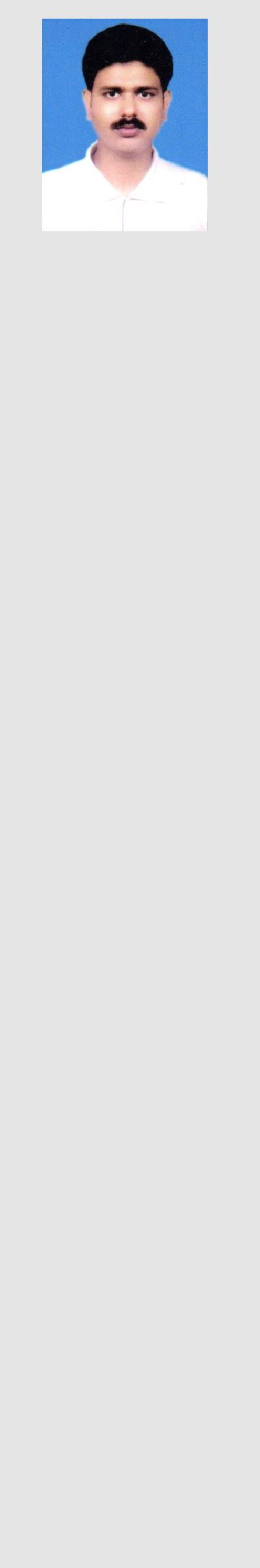 E-Mail:Saswata-394495@2freemail.com Personal Data:Date of Birth:01.01.1978Gender: MaleStrengths:Confidence, Result oriented approach,Never say die Attitude and Punctuality.Hobby: Driving.Nationality: IndianMarital Status:MarriedExpected Salary	:Negotiable.Saswata CAREER OBJECTIVE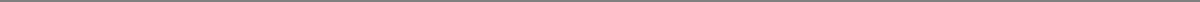 To gain comprehensive understanding of business and organizational dynamics and utilize my skills and knowledge in an effort to help corporate utilize their resources more effectively.INDUSTRIAL KNOWLEDGEManufacturing.Distribution & Logistics.Construction.Petrochemicals.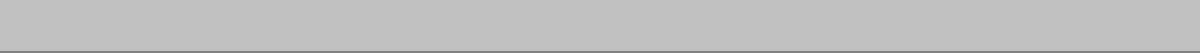 KEY SKILLSMaterials Handling Equipment and Component.Inventory Management and Control.Store Management.Production Schedules.Preparing Memo and Challan.Inspecting GRB and GRN.Handling CN and LR.Indenting and Problem Solving.Leadership.Visual Management.Client Communication.Procurement and Purchase.Server System Management (Windows Platform).MS. Excel, MS Word, MS Power Point, MS. Publisher, MS Access, ERP.Calibration and Installation of Process Instrument.Pre commissioning and commissioning of LLDPE and HDPE Plant of Haldia Petrochemical Ltd.Calibration of Process Instrument.WORK EXPERIENCEFrom 21st Nov. 2018 to till DateDesignated as Asst. Manager Materials Job Profile:Preparing and updating Indent sheet with progress of manufacturing different models of centrifugal pumps (Horizontal and Vertical).Materials Planning.Keeping track of production process of centrifugal pumps and different component of the product's state.Maintaining Database on incoming materials for production.Maintaining QCR.Inventory control.Making requisition for Materials.Preparing and Analysing Procurement Progress Sheet.Languages Known:Hindi, English, BengaliInterests:Travelling, Listen to Music.Declaring Stock Position (Periodically).Raising PO.Observing Supervising on movement of materials from vendor to vendors.Inspecting Quantity of Input Materials.Administer the internal computer system and Networks also solve the security threads.Proactive Member of ERP Implementation in the Organisation.Learning:Hand on experience of Materials Planning, Procurement and Logistic Operation of the Company.Hand on experience of Inventory control.Hand on experience of Storage System of the Company.Hand on experience of first time ERP implementation in the Organization.Site In-charge	3rd Nov. 2016 – 15th Nov. 2018Job Description:Materials Loading and despatchMaking Challan.Weighment of empty and loaded truck.Sending unloaded materials to Lab for testing purpose.Sending Report to H.O.Preparing monthly report.Calculate the monthly Budget of Site.Learning:Hands on experience of company's operation.Hands on experience of company's Site accounts section.Hands on experience of labour handling.Hands on experience of day to day site activity.From 1st July. 2012 to 31st Oct. 2016,Designated as Store –in- Charge cum System Officer Posted at Rourkella (NIIT Project)Job Profile:Managing Store Activities.Issue the Materials to Sub-Contractors as per their requirements. Follow the Drawing with Electrical Engineer and Supervisor and …..Prepare Indent as per Drawing.Making Inventory.Making requisition for Materials.Making Challan for outgoing Materials.Making GRB for Incoming Materials.Manage Local Purchase.Keeping Accounts for daily site Expenses.Administer the internal computer system and Networks also solve the security threads.Learning:Hands on experience of company's operation.Hands on experience of client communication and vendor handling.Hands on experience of day to day site activity.From 2nd Nov. 2009 to 15th May 2012.Designated as Store In-charge cum Sr. Instrument Technician of their Haldia Petrochemical Project.Job Description:Managing Instrument Store activities.Making Indent for Materials which has required to procure from client.Preparing Stock report.Installation of various types of Instruments.Calibration and Loop Checking.Managing Preventive Maintenance work.Learning:Hands on experience of Instrument Store activities.From 10th Feb. 2000 to 31st Oct.2009.Designated as Asst. coordinator cum Sr. Instrument Technician of their Haldia Petrochemical site.Job Description:Coordinating with principal client and day to day work of instrument technicians.Organizing shift schedule and distributing man power as per the requirement to the different Units.Installation of various types of Instruments.Regular maintenance of various process instrument.Calibration and Loop Checking.Managing Preventive Maintenance work.Learning:Hands on experience of Man power handling.ADS Corporation: From 1st Feb. 1999 to 31st Jan. 2000.Designated as Instrument Technician of their Haldia Petrochemical site (Erection and commissioning of Process Instruments)Job Description:Installation of various types of Instruments.Calibration and Loop Checking.Pre commissioning and commissioning of process Instrument.Learning:Hand on experience of pre commissioning and commissioning activities of process instruments.COURSE WORK & CERTIFICATIONSCertificate in Basic Electronics and TV Technology (Under Government of India, Ministry of Human Resource Development) from P.T.C (Berati Center) in 1996 and placed in grade ‘A’ position.Computer Hardware (Under Government of India, Ministry of Human Resource Development) from P.T.C (Berati Center) in 1997 and placed in grade ‘A’ position.A+ (CompTIA Syllabus) from NiHT (Haldia Center) in 2008 and scored 79% marks.N+ (CompTIA Syllabus) from NiHT (Haldia Center) in 2008 and scored 88% marks.MCSE from Microsoft Academy (MCP ID Received)CCNA From CISCO AcademyCCC From Nielit.ACADEMIC QUALIFICATIONSDate:Place:Saswata 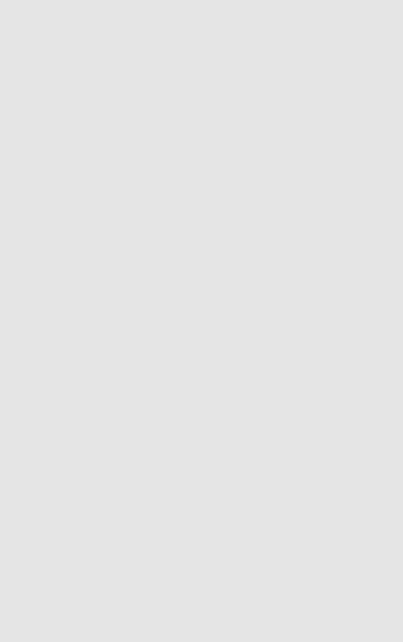 PG (AICTE Norms) :PG (AICTE Norms) :PG (AICTE Norms) :PG (AICTE Norms) :PG (AICTE Norms) :PG (AICTE Norms) :PGDM (M.M.) From MIT School OfDistance Education. (Perusing).Graduation:Graduation:Graduation:Graduation:Graduation:Graduation:B.Com from Calcutta University (1998).H.S:H.S:H.S:H.S:From West Bengal Council of HigherSecondary:Secondary:Secondary:Secondary:Secondary:Secondary Education In 1995.From West Bengal Board of SecondaryEducation in 1993.